				       The Green Genie				       UNIT 3 PhonicsActivity A Write yes or no.YesNoYesNoNoYesActivity B Write the correct word.1 A snail has a shell.2 Do not slip in the mud.3 A baby can crawl on the floor.4 I like to drink milk and orange juice.5 Mammy has a clip dress.6 Stick the star on the book with glue.7 My sister has a brown in her hair.8 Two cars had a crash.Activity C Read and draw.A frog on a grey stone. 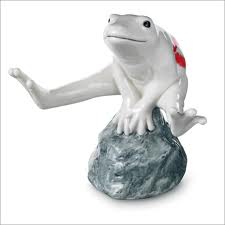 A slice of cake on a plate. 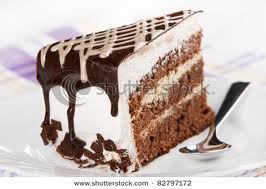 